Vadovaudamasi Lietuvos Respublikos vietos savivaldos įstatymo 6 straipsnio 28 ir 30 punktais, Lietuvos Respublikos geriamojo vandens tiekimo ir nuotekų tvarkymo įstatymo 10  straipsnio 11 punktu, Kauno miesto savivaldybės taryba    n u s p r e n d ž i a: Patvirtinti Kauno miesto savivaldybės gyvenamųjų namų prijungimo prie geriamojo vandens tiekimo ir (arba) nuotekų tvarkymo infrastruktūros, kurią eksploatuoja geriamojo vandens tiekėjas ir nuotekų tvarkytojas, programą (pridedama). 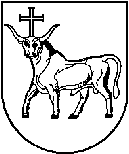 KAUNO MIESTO SAVIVALDYBĖS TARYBAKAUNO MIESTO SAVIVALDYBĖS TARYBASPRENDIMASSPRENDIMASDĖL KAUNO MIESTO SAVIVALDYBĖS GYVENAMŲJŲ NAMŲ PRIJUNGIMO PRIE GERIAMOJO VANDENS TIEKIMO IR (ARBA) NUOTEKŲ TVARKYMO INFRASTRUKTŪROS, KURIĄ EKSPLOATUOJA GERIAMOJO VANDENS TIEKĖJAS IR NUOTEKŲ TVARKYTOJAS, PROGRAMOS PATVIRTINIMODĖL KAUNO MIESTO SAVIVALDYBĖS GYVENAMŲJŲ NAMŲ PRIJUNGIMO PRIE GERIAMOJO VANDENS TIEKIMO IR (ARBA) NUOTEKŲ TVARKYMO INFRASTRUKTŪROS, KURIĄ EKSPLOATUOJA GERIAMOJO VANDENS TIEKĖJAS IR NUOTEKŲ TVARKYTOJAS, PROGRAMOS PATVIRTINIMO2022 m. liepos 19 d.    Nr. T-3732022 m. liepos 19 d.    Nr. T-373KaunasKaunasSavivaldybės merasVisvaldas Matijošaitis